Консультация для родителей«Хорошо здоровым быть!»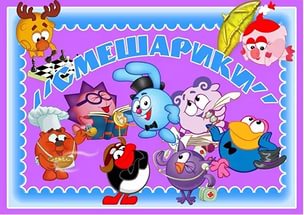 « Хорошо здоровым быть! » «Здоровье не существует само по себе, оно нуждается в тщательной заботе на протяжении всей жизни человека»                                                                  Н.А. Агаджанян.  «Если не бегать, пока здоров, придётся бегать, когда заболеешь»                                                                                  Гораций. «Табак приносит вред телу, разрушает разум, отупляет целые нации»                                                                              О. Бальзак.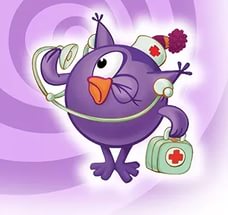  Здоровый образ жизни человека несовместим с вредными привычками. Для  сохранения полноценного здоровья необходимо вести здоровый образ жизни. В понятие «здоровый образ жизни» входят следующие составляющие:· отказ от вредных привычек (курения, алкоголя, наркотических веществ);· оптимальный двигательный режим;· рациональное питание;· закаливание;· личная гигиена;· положительные эмоции.Если вы хотите быть здоровыми,избегайте вредных привычек! Полезные привычки: * утро начинать с добрых мыслей и зарядки; * чистить зубы после еды; * дышать носом; * мыть руки перед едой; * желать окружающим здоровья * осмысливать прочитанное, увиденное, услышанное Вредные привычки: * курить; * употреблять алкоголь; * поздно ложиться спать; * принимать наркотики; * завидовать.Правильное питание – 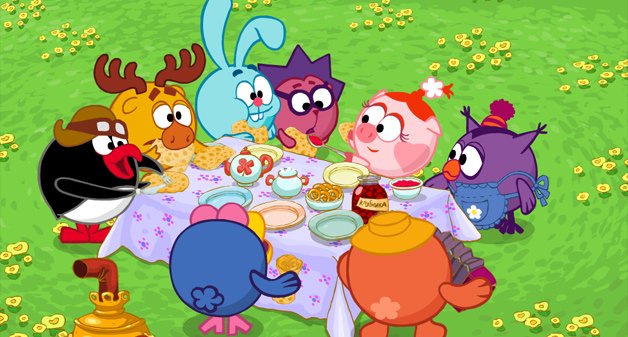 один из элементовздорового образа жизни.Основные правила питания: 1. Пищу принимать 4 – 5 раз в день в определенные часы. 2. Пережевывать пищу медленно и тщательно. 3. Вечером не пить чай, кофе. 4. Сахар заменять медом, ягодами, фруктами. 5. Белый хлеб есть как можно реже. 6. Стараться обходиться без соли. 7. Воду пить небольшими порциями до 2л в день. 8. Пищу принимать свежеприготовленную, в тёплом виде.Экология питания Экология питания заключается в изучении продуктов, произведенных в определенной экологической среде и содержащих те компоненты, которые присутствуют в данной среде. Мы знаем, что существуют экологически чистые продукты, а также продукты, содержащие нитраты, остатки пестицидов, антибиотиков, гормональных препаратов и множество других добавок неприродного происхождения.            От того, какие продукты питания мы используем, зависит наше здоровье, физическое развитие, сопротивляемость болезням, физическая и умственная способность. Поэтому культура питания, качество продуктов и организация рационального питания играют значительную роль в формировании здорового образа жизни. Каждый человек должен знать, сколько и какие продукты ему необходимы, где они произведены, какого качества и какие содержат добавки.Быть в движении - значит укреплять здоровье.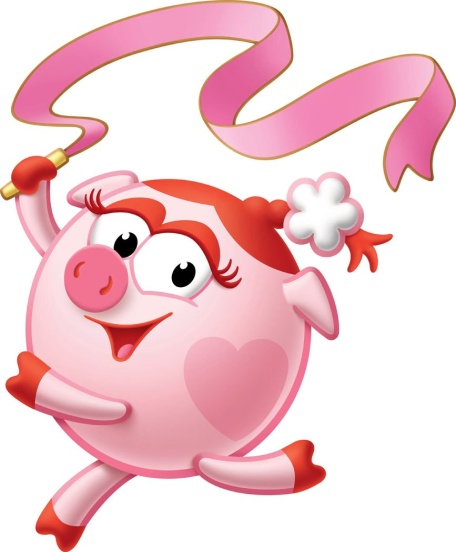  Каждый родитель хочет видеть своего ребёнка здоровым, весёлым, хорошо физически развитым. Движения оказывают всестороннее влияние на организм человека, и это влияние неизмеримо выше для растущего и развивающегося детского организма.          Интенсивная работа большого количества мышц при выполнении движений предъявляет высокие требования к основным функциональным системам организма и в то же время оказывает на них тренирующее влияние. Под воздействием движений улучшается функция сердечно - сосудистой и дыхательной систем, укрепляется опорно-двигательный аппарат, регулируется деятельность нервной системы и ряда других физиологических процессов. При активных движениях, в особенности циклических, дыхание углубляется, улучшается лёгочная вентиляция.               Активные движения повышают устойчивость ребёнка к заболеваниям, вызывают мобилизацию защитных сил организма, повышаю деятельность лейкоцитов. И напротив, недостаток движений (гиподинамия) вызывает изменения в центральной нервной системе, которые могут привести к эмоциональной напряженности и неустойчивости, к нарушению обмена веществ в организме, к снижению работоспособности организма.           Имеет большое значение отношение родителей к физическим упражнениям. Их положительный пример существенно влияет на формирование у ребят стремления заниматься физической культурой в свободное время всей семьёй.            Формы здесь разные туристические походы пешком и на лыжах, игры, участие в коллективных соревнованиях «Всей семьёй - на старт». Роль взрослого - не дать ребёнку ограничиться, каким- то одним движением, чувство ритма, прыгучесть.        Полезно объединять в играх и упражнениях активных и пассивных детей. Делать это надо тактично. Сильному предложить научить слабого, а ребёнок сам может выбрать, с кем ему позаниматься. Дети – продукт своей среды, она формирует их сознание привычки. Сыновья и дочери изучают мир, прежде всего через опыт и поведение своих родителей. Именно родители прививают детям стратегии выживания, закладывают «рабочие программы».           Человеческий мозг особенно это касается бессознательного мышления, напитывается впечатлениями. В дальнейшем 80% нашей деятельности руководствуется этим бессознательным опытом. Поэтому чрезвычайно важную роль играют просвещения детей в вопросах потребностей здорового тела, обучение, тренировка, как в детском саду, так и в семье. Детям необходимо объяснять значимость не только тех или иных действий и привычек, но и это главное – подавать собственный пример. Делайте утреннюю зарядку, больше двигайтесь, занимайтесь физкультурой и спортом, ведите здоровый образ жизни, привлекайте к активным действиям детей и они вырастут здоровыми и преуспевающими людьми. Родители для детей – непререкаемый авторитет, примет для подражания.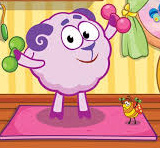           Уже с малых лет учите детей беречь свое здоровье и заботиться о нем. Совместные занятия сплачивают, объединяют детей и взрослых. Позиция родителей во многом определяет отношение детей к физической культуре и спорту. Если взрослые ведут здоровый образ жизни, регулярно вместе с детьми выполняют хотя бы простейшие физические упражнения, подвижны, легки на подъем, это является «благодатной почвой», на которой взойдут добрые всходы – крепкие, здоровые, любящие физкультуру дети. Только говорить о значимости здоровья – это мало.                Надо предпринимать повседневные пусть мелкие, но обязательно многочисленные шаги. Тогда непременно сложится тот здоровый фундамент,  на котором в дальнейшем может быть выстроено прекрасное здание человеческой жизни.             Чаще участвуйте в физкультурно-спортивных мероприятиях, проводимых в детском саду. Дети радуются присутствию взрослых и гордятся своими родителями. Спортивные праздники, в которых соревнуются семейные команды, сплачивают семью, приносят много радости и запоминаются взрослым и детям надолго.Устраивайте праздники детям дома, не жалейте для этого времени и сил. Все это окупиться здоровьем вашего ребенка его активной жизнеутверждающей позицией, дальнейшим преуспеванием в жизни.Семейный «День здоровья» для взрослых и детей.Лучшие дни проведения – суббота, воскресенье, праздники, каникулы, отпуск.Командовать может любой – мама, папа, дедушка, бабушка, сын или дочь, тетя, дядя и т.д.Можно «периоды» разделить и тогда каждый отвечает за свое «мероприятие» свой отрезок времени.Утром, еще в постели сделайте несколько упражнений по растяжке мышц:- Лечь на спину, вытянув ноги и руки, потянуться всем телом;- Напрячь стопы ног, носочки;- Отводя руки далеко за голову, расправить ладони, вытянуть пальцы, вдохнуть;- Затем расслабиться, перенеся руки вдоль туловища, выдохнуть.Упражнение хорошо сопровождать мыслями или словами, произнося их шепотом или вслух: «Доброе утро! Как хорошо! Я здоров! Все здоровы! Я люблю свою семью!»- Из того же исходного положения подложив руки согнутых в локтях под голову, вытянув ноги (можно зацепиться носками за спинку кровати или спрятать их под сложенное валиком одеяло), сделать несколько полуподъемов верхней части туловища, не отрывая ног от кровати.- Лежа на спине, прямые руки вдоль туловища, или согнутые в локтях под головой, несколько раз приподнять ноги вверх, стремясь сделать «прямой угол».- Продолжая лежать на спине выполнить несколько вращательных движений ладонями и стопами в одну и в другую сторону.- Из положения, лежа на спине, вытянув руки и ноги перевернуться на один бок, на спину, на другой бок, на живот.- Из исходного положения, лежа на животе, вытянув руки и ноги сделать «лодочку», прогнувшись в спине, приподнять голову, верхнюю часть туловища, ноги.Сказать: «Хорошо! Очень хорошо!» Встать.Повторять упражнения стоит от двух дог четырех раз с улыбкой и хорошим настроением.               Общий подъем, команда, доносящаяся из другой комнаты, очень бодрят, объединяют всю семью общей идеей, общим действием общим веселым настроением насыщают всех положительными эмоциями.«Всем – здравствуйте! Здравствуйте все!»                    Совместная гимнастика в большой комнате или коридоре – что может быть лучше?! Упражнения самые простые и доступные всем членам семьи от самого маленького до самого большого. Особенно хороши импровизации и имитационные движения.                       Душ! От этой утренней процедуры все особенно дети получат наслаждение настоящего веселого водного праздника.                        Теперь за аппетитный завтрак! Ведь это важнейшая трапеза дня. Поэтому не завтракаем на ходу. Красиво накрытый стол, любимые блюда, родные лица – как это здорово! За завтраком ведем мирные разговоры о предстоящем дне, в том числе о потребностях организма.                        Затем всевозможные спокойные подвижные дворовые игры, инициаторами которых будут все члены семьи. Бабушка и дедушка предложат поиграть в старые народные игры, папа и мама – в игры своего детства, дети – в современные подвижные игры. Интересно и полезно будет всем. Поиграйте в такие игры, как: «Фанты», «Да и нет не говорить», «Лото», «Горелки», «Салки», «Квач», «Жмурки», «Прятки», «Казаки-разбойники», «Замри», «Краски».Из дома – на улицу, на природу.                        Обязательны прогулка или экскурсия, поездка, турпоход, посещение культурно-развлекательных заведений, парков, детских аттракционов, театров. Полезны разговоры о благотворном влиянии природы и отдыха на здоровье.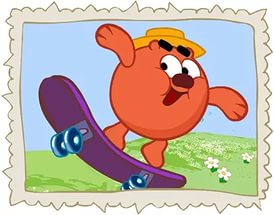 Пообедать можно в пункте общественного питания. Это приятно и интересно, способствует социально-коммуникабельному развитию детей.Посидите на скамейке полюбуйтесь небом рекой, деревьями, цветами и т.п., спокойно подышите – это так умиротворяет, способствует расслаблению, глубокому отдыху.                      Можно еще активно подвигаться. Или посетить кинотеатр. Важно чтобы в течение дня ребенок выполнял различные упражнения: потянись, а потом расслабь мышцы, и у тебя появится ощущение тепла во всем теле, напряги мышцы спины, сведи и разведи лопатки, стань прямо, опусти и подними голову несколько раз и у тебя будет красивая осанка.                          Вечером дома общий ужин, гигиенические процедуры, спокойнее игры, семейное чтение (лучше сказок или занимательных историй – их любят все). Если вы не можете без телевизора посмотрите вместе интересную передачу, но не долго – детям вредно.Отход детей ко сну. «Спокойной ночи!» Очень хорошо, если детям споют колыбельную песенку, посидят возле него с добрыми словами – такие минуты запоминаются на всю жизнь, они убеждают ребенка в собственной защищенности в значимости для семьи, пробуждают в нем душевный покой, укрепляют здоровье, помогают быть уверенным и успешным. Будьте здоровы!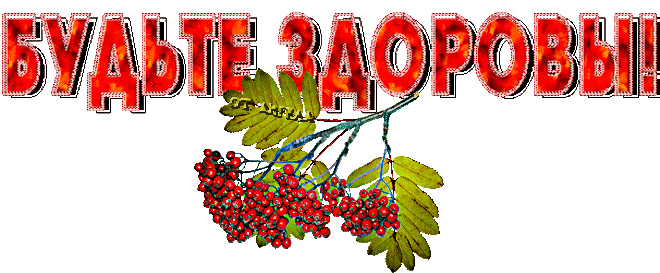 